 , 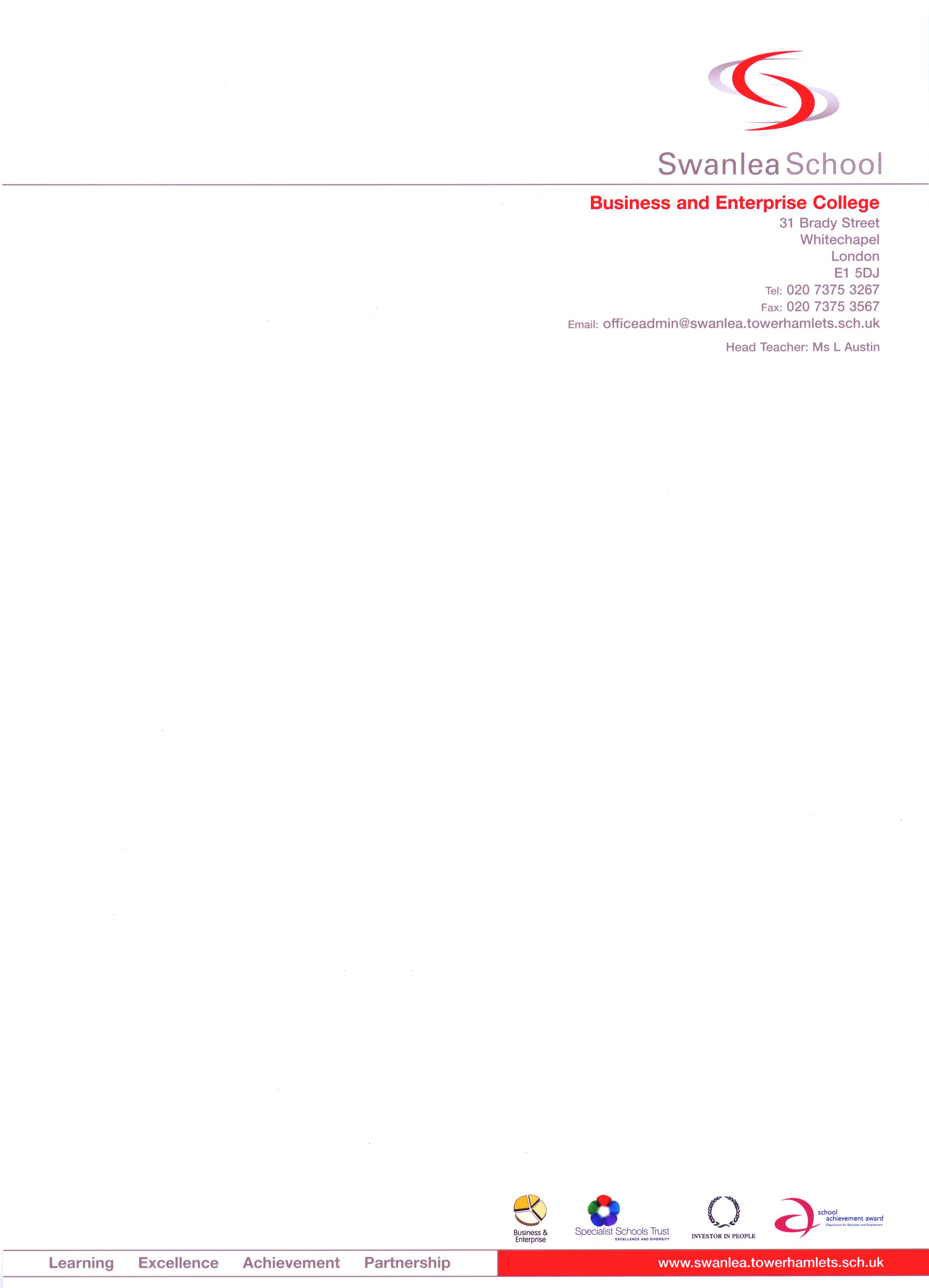 Tel:  0207 375-3267Fax:  0207 375-3567Website:  www.swanlea..sch.ukEmail:  officeadmin@swanlea.sch.uk	Signed……………………………………………..     Date………………………………………….PurposeTo be the school’s deputy lead professional for students with special educational needs.Reporting  ToSenior Leader - InclusionSalary/GradeTLR 2(b)DisclosureEnhancedMAIN DUTIESMAIN DUTIESStrategic Planning/OperationalIn partnership with the SENDCO / Senior Leader Inclusion to be accountable for the overview of provision mapping for SEN pupils, ensuring that students learning needs are metIn partnership with the SENDCO / Senior Leader, Inclusion to develop strategies ensuring that SEN pupils make outstanding progressTo be accountable for monitoring the progress and pastoral care of students on the SEN registerTo ensure that the school meets the requirements of the SEN Code of Practice To contribute to, and lead on, as appropriate, the school’s multi-agency approach to student welfareTo liaise with the SENDCO / Senior Leader Inclusion in order to complete annual reviews support documentation.To contribute towards and lead on aspects of the SEN review and development plan.To deputise for the SENDCO / Senior Leader Inclusion as necessaryTo lead on the identification, assessment and securing of access arrangements for public and internal examinationsIn liaison with other staff, to oversee the provision of access arrangements throughout the exam periodCurriculumTo liaise with the SENDCO in planning and delivering an ambitious & challenging curriculum for all pupils with SENDTo monitor and evaluate SEND in the mainstreamTo liaise with the SENDCO and key staff (eg Head of Inclusion) to ensure that SEND pupils benefit from a co-ordinated programme of support.To deliver a SEND specialism through intervention.To assess the learning needs of SEN pupils at risk of underachieving and provide pathways to develop pupils through intervention and staff development.To take an active role in developing strategies to aid access to the curriculum for vulnerable pupils with a wide range of abilities and needs in the school To work with staff to enable them to deliver the following to SEND pupils: plan programmes of work;model good class management and controldemonstrate a variety of teaching styles and approaches.assess and keep records on pupils’ progress.To play a key role in monitoring access and intervention in a key stage.To maintain records of progress for targeted pupils and contribute to school systems of record keeping and reporting.Staff Recruitment & DevelopmentTo work with the SENDCO / Senior Leader Inclusion in identifying staff development needsTo plan and deliver targeted training Performance & StandardsTo contribute to the setting of appropriate pupils targets and to monitor progression and achievement.To ensure that effective monitoring, evaluating and reporting on the work of pupils with SEN is carried out.To assist the SENCO / Senior Leader Inclusion with the performance management of SEN staff.To work closely with the SENDCO / Head of Inclusion to monitor the effectiveness of the department and contribute towards the completion of the annual report on progress.Management of ResourcesTo work closely with the SENDCO / Head of Inclusion to ensure the successful management of the department.Whilst every effort has been made to explain the main duties and responsibilities of this post, each individual task undertaken may not be identified.Employees will be expected to comply with any reasonable request from a manager to undertake work of a similar level that is not specified in this job description.Employees are expected to present themselves and to act in a professional manner at all times.The school will endeavour to make any necessary reasonable adjustments to the job and the working environment to enable access to employment opportunities for disabled applicants or continued employment for any employee who develops a disabling condition.Whilst every effort has been made to explain the main duties and responsibilities of this post, each individual task undertaken may not be identified.Employees will be expected to comply with any reasonable request from a manager to undertake work of a similar level that is not specified in this job description.Employees are expected to present themselves and to act in a professional manner at all times.The school will endeavour to make any necessary reasonable adjustments to the job and the working environment to enable access to employment opportunities for disabled applicants or continued employment for any employee who develops a disabling condition.This is the generic person specification, common to all teaching jobs advertised after September 2005, at Swanlea School.  Sections 2-10 are derived from the Teachers’ Standards Framework.QualificationsEssentialDesirableQualified teacher statusGood honours degree Be prepared to work towards achieving the SENDCO accreditationCommitment to continuing professional development activitiesHigher degreeExperienceEvidence of outstanding learning & teaching skills, leading to consistently high standards of student achievementRecent and extensive experience of teaching within mainstream secondary education and SEND specialism, clear understanding of current legislation regarding SEND students.Experience of managing access provision for public examinationsAbility to manage a large and inter-disciplinary team of professionals both teaching and support staff.Evidence of a proven track record of delivering excellent student outcomes KS3-4Knowledge of current developments in learning and teachingAbility to set standards and provide examples of best practice for other teachers in identifying, assessing and meeting students’ SEND.Experience of personal involvement in the wider curriculumExperience of leading a whole school initiativeKnowledge/Skills (ability to)Essential DesirableHave a clear vision for SEND and strategies to ensure integrated support provision and have knowledge of the steps necessary to make that vision a reality.Lead, manage and develop a high performing teamA strategic understanding of how best to maximise student attainment.A strong commitment to working with disadvantaged young peopleHigh level communication and presentation skills applicable to a range of audiencesThink creatively and imaginatively to solve challenges and identify priorities within the facultyAbility to use new technologies effectively to support teaching and learningA clear understanding of monitoring and evaluating standards in teaching and learningAbility to anticipate problems and identify opportunitiesBe an excellent administrator, able to develop clear systems which are understood, used effectively and which support the school’s multi-agency approach.Personal AttributesEnsure that there is a safe working and learning environment in which risks are properly assessed.Ability to use appropriate interpersonal skills when relating to staff, pupils and parents/carersEnjoy working with young peopleEnthusiasm for ICT and a desire to communicate that to othersDemonstrate energy, vigour and perseverance and promote a ‘Can Do’ philosophyAbility to prioritise and manage their own time effectively, particularly in relation to balancing the demands made by administrative duties, teaching and acting as a resource for colleagues.Ability to work under pressure and meet deadlines